Дополнительная общеобразовательная программа «Мираж» (2 год обучения)Педагог дополнительного образования –Гаврилова Анжела Сергеевна25.04.2020Тема занятия «Кульминация. Танцевальная композиция на 16 тактов» Поклон.Разогрев (бег на месте в сочетании с прыжками).Разминка (шея, плечевой и локтевой суставы, тазобедренный, коленный суставы, голеностоп).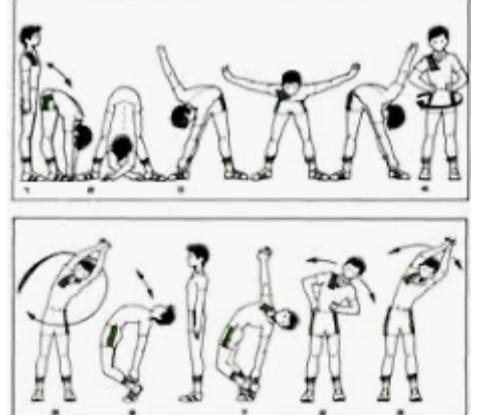 Упражнения для укрепления мышц.Элементы акробатики.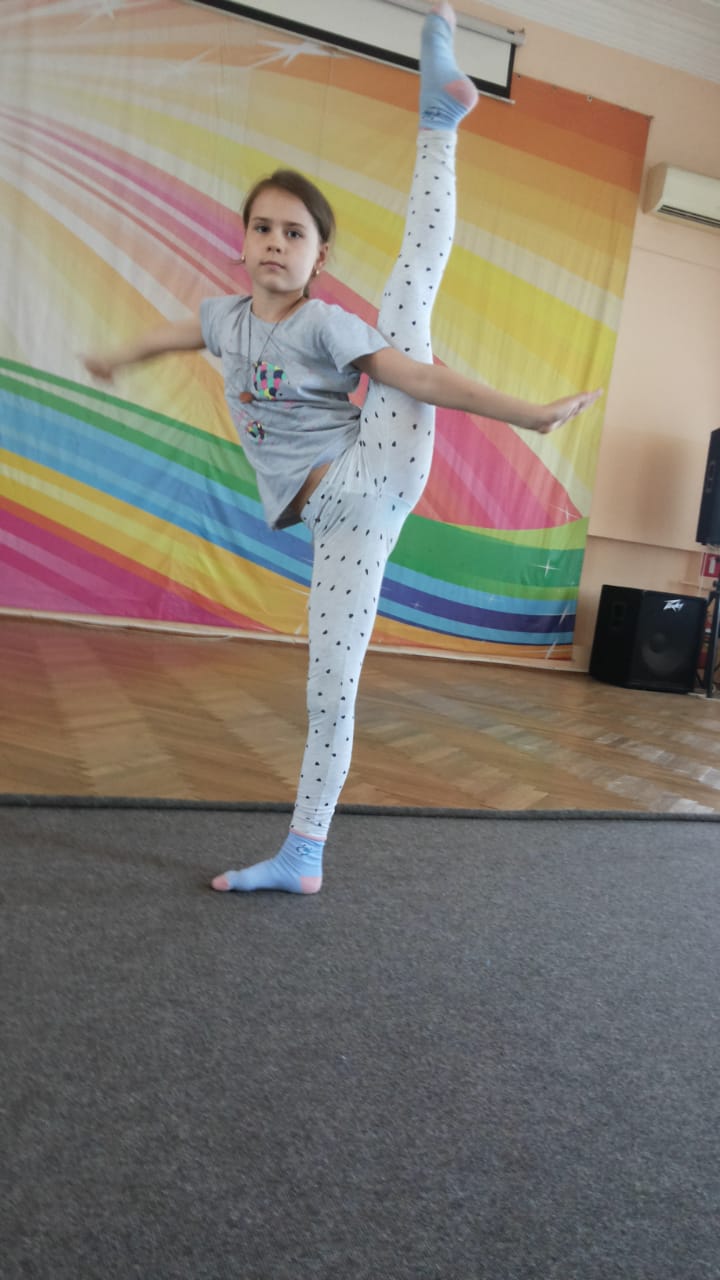 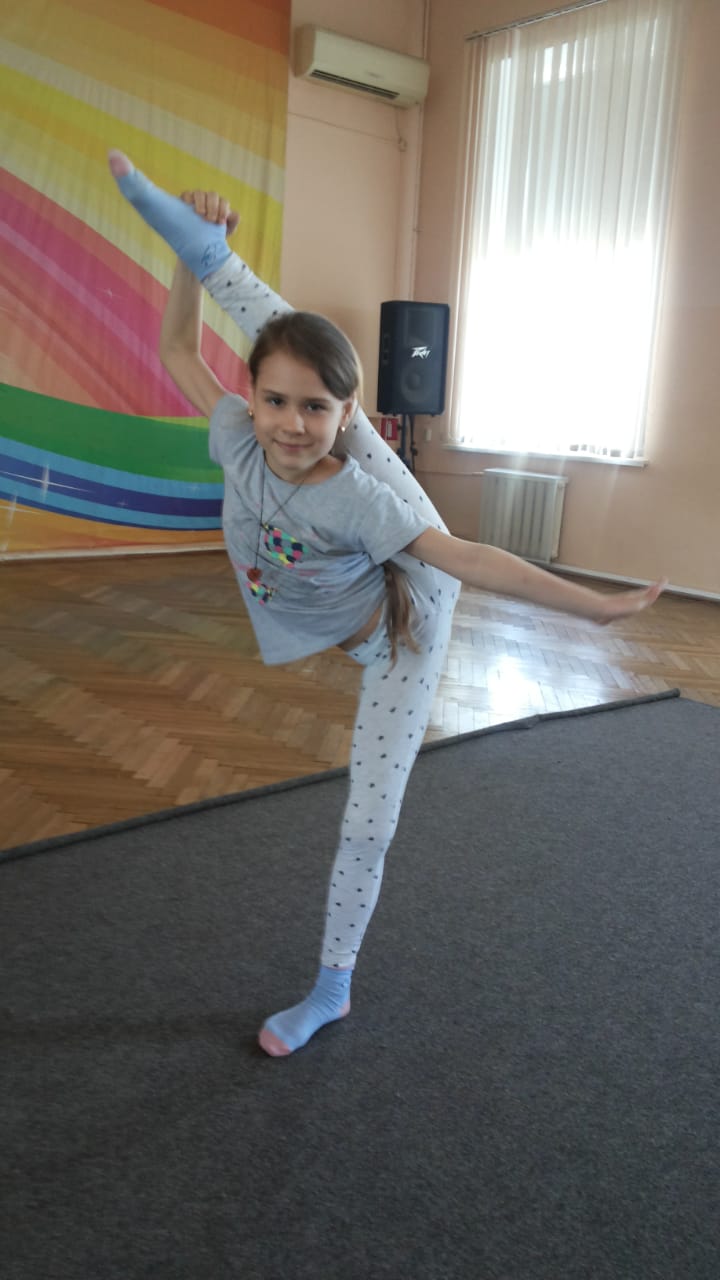 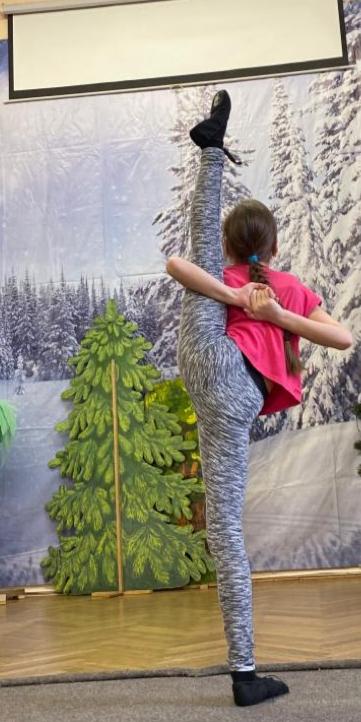 Разучивание танцевальной композиции на 16 тактов. Повторение танцев.Поклон.